Naručilac JP za upravljanje morskim dobrom Crne Gore, 
Broj 0204-420/9 
Mjesto i datum Budva 08/04/2020U skladu sa članom 38 Zakona o javnim nabavkama (Službeni list CG, broj 042/11, 057/14, 028/15, 042/17) JP za upravljanje morskim dobrom Crne Gore, donosi,PLAN JAVNIH NABAVKI ZA 2020 GODINUPlan za RobeUkupna vrijednost - Robe 473700.00 €Plan za RadoveUkupna vrijednost - Radovi 4315929.00 €Plan za UslugeUkupna vrijednost - Usluge 1562050.00 €Ukupna vrijednost plana6351679.00 €  Odgovorno lice naručioca - starješinaPredrag Jelušić,dipl.ekonomista
CRNA GORA
Ministarstvo finansija
Uprava za javne nabavke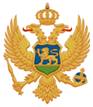                               Obrazac 1
                Član 38 Zakona o javnim nabavkamaRedni brojPredmet javne nabavkeNaziv odnosno OpisProcijenjena vrijednost nabavkeVrsta postupka javne nabavkeOkvirno vrijeme pokretanja postupkaKonto odnosno budžetska pozicijaIznos na kontu odnosno budžetskoj pozicijiIzvor finansiranja1RobeNabavka i postavljanje oznaka i signalizacije u rezervatu Tivatska solila, opoština Tivat 
34942000-2 Oprema za signalizaciju5000.00Nabavke male vrijednostiII kvartal04105000.00Budžet Naručioca2RobeNabavka i postavljanje parkovskog mobilijara (klupe, kante, oprema za igralište za djecu i pet frendly igralište) 
37535200-9 Oprema za djecija igrališta 
39224340-3 Kante za otpatke
39113600-3 Klupe50000.00Otvoreni postupak javne nabavkeI kvartal041150000.00Buddžet Naručioca3RobeNabavka i postavljanje letvi za mjerenje vodostaja u specijalnom rezervatu Tivatska solila, opština Tivat 
38550000-5 Mjeraci3000.00Nabavke male vrijednostiII kvartal04123000.00Budžet Naručioca4RobeKancelarijski materijal 
30192000-1 Kancelarijske potrepštine10000.00Nabavke male vrijednostiIII kvartal070125000.00Budžet Naručioca5RobeNabavka i instalacija digitalnog informativnog punkta na otvorenom 
48813100-1 Elektronske table sa obavještenjima 
30211300-4 Kompjuterske platforme15000.00Otvoreni postupak javne nabavkeII kvartal120515000.00Budžet Naručioca6RobeNabavka goriva za službena vozila i plovilo za 2021 
09100000-0 Goriva29600.00Otvoreni postupak javne nabavkeIV kvartal070529600.00Budžet Naručioca7RobeDnevne novine i stručna literatura 
22213000-6 Casopisi 
22210000-5 Novine3000.00Nabavke male vrijednostiI - IV kvartal07253000.00Budžet Naručioca8RobeNabavka digitalnih lokalnih telefonskih uređaja i opreme za telefonsku centralu i mobilnih telefonskih uređaja 
32250000-0 Mobilni telefoni 
32550000-3 Telefonska oprema 
32552100-8 Telefonski aparati9000.00Nabavke male vrijednostiII kvartal12019000.00Budžet Naručioca9RobeNabavka računarske i mrežne opreme 
30213000-5 Personalni kompjuteri 
48511000-3 Softverski paket za racunarsku komunikaciju 
30200000-1 Kompjuterska oprema i pribor65500.00Otvoreni postupak javne nabavkeI kvartal120265500.00Budžet Naručioca10RobeNabavka sredstava i opreme lične zaštite (zaštitni šlemovi, cipele, flouroscenski prsluci – u skladu sa Aktom o procjeni rizika na radnom mjestu) 
18143000-3 Zaštitna oprema2500.00Nabavke male vrijednostiII kvartal12032500.00Budžet Naručioca11RobeNabavka pića, napitaka i potrošne robe 
15911000-7 Alkoholna pica 
15860000-4 Kafa, caj i srodni proizvodi 
15980000-1 Bezalkoholna pica1500.00Nabavke male vrijednostiII kvartal071220000.00Budžet Naručioca12RobeNabavka dva putnička vozila – automobila i nabavka motocikla 
34110000-1 Putnicki automobili55000.00Otvoreni postupak javne nabavkeI kvartal120455000.00Budžet Naručioca13RobeNabavka dizel agregata za električno napajanje poslovne zgrade i UPS uređaja za neprekidno napajanje servera električnom energijom i izvođenje radova na postavljanju i povezivanju na električno napajanje poslovne zgrade i puštanje u rad dizel agregata 
45310000-3 Radovi na uvodenju elektricnih instalacija 
14212200-2 Agregati36000.00Otvoreni postupak javne nabavkeII kvartal120636000.00Budžet Naručioca14RobeNabavka, postavljanje i skladištenje kupališne opreme (bove, kabine za presvlačenje, kante za otpatke, informativne table, spasilačka oprema, oprema za pse) 
39224340-3 Kante za otpatke
39522530-1 Šatori 
44211200-4 Kabine za presvlacenje 
30192170-3 Table za obavještenja 
33141623-3 Kutije prve pomoci45000.00Otvoreni postupak javne nabavkeI kvartal141545000.00Budžet Naručioca15RobeNabavka kancelarijskog i reklamnog materijala 
22817000-0 Dnevnici ili rokovnici 
30192121-5 Hemijske olovke 
30192000-1 Kancelarijske potrepštine15000.00Otvoreni postupak javne nabavkeI kvartal141815000.00Budžet Naručioca16RobeNabavka sredstava za higijenu i potrošne robe 
33760000-5 Toalet papir, papirne maarmice, ubrusi i salvete 
39831240-0 Sredstva za cišcenje3000.00Nabavke male vrijednostiII kvartal070210000.00Budžet Naručioca17RobeOpremanje kancelarijskog prostora 
39130000-2 Kancelarijski namještaj 
39150000-8 Razni namještaj i oprema13000.00Nabavke male vrijednostiI kvartal146413000.00Budžet Naručioca18RobeSef za čuvanje dokumentacije i arhivski plakari 
44421300-0 Sefovi 
39131100-0 Police za arhivu17000.00Otvoreni postupak javne nabavkeI kvartal146517000.00Budžet Naručioca19RobeGorivo za službena vozila i plovilo za 2020. godinu 
09100000-0 Goriva29600.00Otvoreni postupak javne nabavkeI kvartal147029600.00Budžet Naručioca20RobeOtkup profesionalnih fotografija i video zapisa za potrebe markentiga 
32354500-4 Video filmovi 
22315000-1 Fotografije3000.00Nabavke male vrijednostiI - IV kvartal14743000.00Budžet Naručioca21RobeNabavka rezervnih djelova, servis i održavanje automobila i plovila 
34913000-0 Razni rezervni djelovi 
50112200-5 Usluge održavanja automobila24000.00Otvoreni postupak javne nabavkeI kvartal147728000.00Budžet Naručioca22RobeNabavka tonera, kertridža i ribona za štampače 
30192320-0 Trake za štampace 
30125100-2 Kasete s tonerom5000.00Nabavke male vrijednostiI kvartal070120000.00Budžet Naručioca23RobeIzgradnja liftova (3 komada) za lica sa smanjenom pokretljivošću i invaliditetom za lakši ulazak u more u svim opštinama 
42416100-6 Liftovi21000.00Otvoreni postupak javne nabavkeI kvartal032721000.00Budžet Naručioca24RobeNabavka propagandnog i reprezentativnog materijala 
18530000-3 Pokloni i nagrade13000.00Nabavke male vrijednostiI - IV kvartal0710120000.00Budžet NaručiocaRedni brojPredmet javne nabavkeNaziv odnosno OpisProcijenjena vrijednost nabavkeVrsta postupka javne nabavkeOkvirno vrijeme pokretanja postupkaKonto odnosno budžetska pozicijaIznos na kontu odnosno budžetskoj pozicijiIzvor finansiranja25RadoviUređenje pješačke staze u dužini od 170 m i prostora oko vidikovca u rezervatu Tivatska solila, Opština Tivat 
45000000-7 Gradevinski radovi20000.00Otvoreni postupak javne nabavkeII kvartal030720000.00Budžet Naručioca26RadoviIzgradnja i uređenje šetališta na Jazu, od postojećeg definisanog šetališta, obalnim zidom ispod katastarske parcele 70 K.O. Prijevor I do zapadnog kraja plaže Jaz na katastarskoj parceli 96 K.O. Prijevor I (sektor 42 po PPOP) u dužini od cca 226 m, Opština Budva 
45000000-7 Gradevinski radovi200000.00Otvoreni postupak javne nabavkeIV kvartal0309200000.00Budžet Naručioca27RadoviRadovi na bezbjedonosnoj sanaciji stijena i zaštiti kupališta na istočnom kraju plaže Jaz na kat. parceli 553 KO Prijevor I, u dužini od cca 40 m, opština Budva 
45453100-8 Sanacijski radovi
45111212-7 Radovi na uklanjanju stijena33000.00Otvoreni postupak javne nabavkeII kvartal031133000.00Budžet Naručioca28RadoviIzvođenje radova na sanaciji/popravci metalne ograde na šetalištu „Pet Danica“ – lokacija od tunela na Toploj do Milašinovića plaže u dužini od 300m, Opština Herceg Novi ***Učešće Javnog preduzeća u saradnji sa Opštinom Herceg Novi koja je nosilac realizacije investicije 
34928200-0 Ograde50000.00Otvoreni postupak javne nabavkeII kvartal030250000.00Budžet Naručioca29RadoviIzrada elaborata i izvođenje radova na sanaciji i zaštiti obale/obalnog zida na plaži Pizana, Opština Budva 
45000000-7 Gradevinski radovi45000.00Otvoreni postupak javne nabavkeII kvartal031245000.00Budžet Naručioca30RadoviIzvođenje radova na uređenju šetališta / rive u Rafailovićima od bivšeg hotela „Lahor“ do kraja zahvata DUP-a Bečići, opština Budva 
45000000-7 Gradevinski radovi650000.00Otvoreni postupak javne nabavkeII kvartal0313650000.00Budžet Naručioca31RadoviIzvođenje radova na parternom uređenju rive Pržno – južni dio (I faza), Opština Budva 
45000000-7 Gradevinski radovi95000.00Otvoreni postupak javne nabavkeIII kvartal031495000.00Budžet Naručioca32RadoviIzvođenje radova na izgradnji i uređenju pješačke staze Albatros – Rt „Đerane“ širine 1.5 m u dužini od 2.500 m, Opština Ulcinj - I faza, opština Ulcinj 
45000000-7 Gradevinski radovi350000.00Otvoreni postupak javne nabavkeIII kvartal0316350000.00Budžet Naručioca33RadoviIzvođenje radova na ograđivanju dina, postavljanje pasarela i sanacija postojeće drvene ograde na Velikoj plaži, opština Ulcinj 
45233261-6 Pasarela za pješake 
03419000-0 Drvena grada40000.00Otvoreni postupak javne nabavkeII kvartal031840000.00Budžet Naručioca34RadoviIzgradnja nove javne rasvjete na lokalitetu „Borova šuma“ u dužini od 250 m + 800 m na potezu od bivšeg Hotela „Jadran“ do iza Hotela „Albatros“, Opština Ulcinj 
45310000-3 Radovi na uvodenju elektricnih instalacija 
44212226-9 Stubovi za elektricnu struju100000.00Otvoreni postupak javne nabavkeI kvartal0322100000.00Budžet Naručioca35RadoviRekonstrukcija objekata obalne infrastrukture od javnog interesa – pristaništa i privezišta, ponte i mandraći na lokacijama Herceg Novi, Tivat i Kotor 
45000000-7 Gradevinski radovi200000.00Otvoreni postupak javne nabavkeI kvartal0324200000.00Budžet Naručioca36RadoviUređenje obale ispred Instituta za biologiju mora u Kotoru (Bokaquarium) – II faza *** Kofinansiranje u saradnji sa Institutom za bilogiju mora 
45000000-7 Gradevinski radovi80000.00Otvoreni postupak javne nabavkeI kvartal032640000.00Budžet Naručioca37RadoviUređenje i održavanje specijalnog rezervata Tivatska solila, Opština Tivat 
45000000-7 Gradevinski radovi20000.00Otvoreni postupak javne nabavkeI kvartal030520000.00Budžet Naručioca38RadoviSanacija metalne ograde uz pješačku stazu ka plaži Mogren u dužini od 150 m, opština Budva 
45453100-8 Sanacijski radovi
34928200-0 Ograde15000.00Otvoreni postupak javne nabavkeI kvartal040315000.00Budžet Naručioca39RadoviIzvođenje radova na regulaciji bujičnog potoka kod restorana „Jadran“, opština Budva 
45246000-3 Radovi na regulaciji rijeka i zaštiti od poplava30000.00Otvoreni postupak javne nabavkeII kvartal040430000.00Budžet Naručioca40RadoviTamponiranje makadamskih prilaznih puteva u zaleđu Velike plaže u dužini od 500 m, Opština Ulcinj 
45233141-9 Radovi na održavanju puteva20000.00Otvoreni postupak javne nabavkeI kvartal040520000.00Budžet Naručioca41RadoviUklanjanje privremenih objekata koji nisu planirani Programom privremenih objekata u svim opštinama 
45111100-9 Radovi na rušenju50000.00Otvoreni postupak javne nabavkeI kvartal040650000.00Budžet Naručioca42RadoviPredsezonsko nasipanje pijeska na plažama u Boki kotorskoj 
45112500-0 Zemljani radovi 
14211000-3 Pijesak35000.00Otvoreni postupak javne nabavkeI kvartal040835000.00Budžet Naručioca44RadoviIzvođenje radova na uređenju šetališta i trga u Sutomoru , opština Bar (II FAZA) 
45000000-7 Gradevinski radovi245030.00Otvoreni postupak javne nabavkeIII kvartal0330245030.00Budžet Naručioca45RadoviUređenje i održavanje specijalnog rezervata „Tivatska solila“, Opština Tivat 
77300000-3 Usluge u podrucju hortikulture 
45000000-7 Gradevinski radovi 
44112700-5 Grede 
30192170-3 Table za obavještenja20000.00Otvoreni postupak javne nabavkeI kvartal140820000.00Budžet Naručioca46RadoviSanacija sa hortikulturnim i parternim uređenjem terena između ulice „Slovenska obala“ i mora u površini cca 8.000m2 (II faza) i hortikulturno uređenje lokacije na Zavali, opština Budva 
77300000-3 Usluge u podrucju hortikulture 
43323000-3 Oprema za navodnjavanje 
34928510-6 Stubovi za ulicnu rasvjetu 
03121000-5 Proizvodi hortikulture209899.00Otvoreni postupak javne nabavkeI kvartal0330209899.00Budžet Naručioca48RadoviIzvođenje radova na nastavku izgradnje parapetnog zida sa ogradom na lokaciji od bivšeg hotela „Galeb“ prema hotelu „Albatros“ u Ulcinju na djelovima kat.parcela 3566, 3524, 3561, 3562, 3563 i 3565 K.O. Ulcinj 
45000000-7 Gradevinski radovi135000.00Otvoreni postupak javne nabavkeI kvartal1412135000.00Budžet Naručioca50RadoviNabavka i ugradnja opreme za obilježavanje usamljene opasnosti na moru u Budvi na lokaciji rt Galiola na jugoistočnoj strani ostrva Sv. Nikola 
31518000-0 Signalna svijetla 
45000000-7 Gradevinski radovi20000.00Otvoreni postupak javne nabavkeI kvartal141620000.00Budžet Naručioca51RadoviIzvođenje radova na izgradnji trotoara na dionici Bijela – Kamenari, opština Herceg Novi 
45000000-7 Gradevinski radovi150000.00Otvoreni postupak javne nabavkeII kvartal1423150000.00Budžet Naručioca52RadoviIzvođenje radova na završetku parapetnog zida i poklopnih ploča na lokaciji „Žuta plaža“ u dužini od 160 m i na lokaciji „Sopot“ u dužini od 45 m, opština Kotor 
45000000-7 Gradevinski radovi26000.00Otvoreni postupak javne nabavkeI kvartal142726000.00Budžet Naručioca53RadoviRekonstrukcija objekata obalne infrastrukture od javnog interesa – pristaništa i privezišta po Glavnim Projektima sanacije na lokacijama: Tivat, Donja Lastva i Krašići i Kotor, Orahovac i Bigova 
45000000-7 Gradevinski radovi165000.00Otvoreni postupak javne nabavkeI kvartal1429165000.00Budžet Naručioca54RadoviSanacija sa hortikulturnim i parternim uređenjem terena između ulice „Slovenska obala“ i mora u površini cca 8.000m2 i lokacije na Zavali, Opština Budva 
77300000-3 Usluge u podrucju hortikulture 
03121000-5 Proizvodi hortikulture100000.00Otvoreni postupak javne nabavkeI kvartal1438100000.00Budžet Naručioca55RadoviIzvođenje radova na uređenju šetališta i trga u Sutomoru , opština Bar 
45000000-7 Gradevinski radovi425000.00Otvoreni postupak javne nabavkeI kvartal1446425000.00Budžet Naručioca56RadoviRadovi na održavanju protočnostri korita i ušća rukavca Bojane sa nasipanjem plaže 
14211000-3 Pijesak 
45000000-7 Gradevinski radovi50000.00Otvoreni postupak javne nabavkeII kvartal145150000.00Budžet Naručioca57RadoviIzvođenje radova na adaptaciji poslovne zgrade Naručioca 
45262700-8 Radovi na adaptaciji zgrada22000.00Nabavke male vrijednostiI kvartal146322000.00Budžet Naručioca58RadoviIzgradnja privremenog objekta za potrebe Javnog preduzeća i inspekcijskih službi na obali rijeke Bojane u Ulcinju 
45000000-7 Gradevinski radovi170000.00Otvoreni postupak javne nabavkeI kvartal1466170000.00Budžet Naručioca59RadoviIzgradnja trotoara/pješačke staze od rta „Sveta Neđelja“ do trajekta, II faza, Opština Herceg Novi ***Učešće Javnog preduzeća u saradnji sa Opštinom Herceg Novi koja je nosilac realizacije investicije 
45000000-7 Gradevinski radovi150000.00Otvoreni postupak javne nabavkeII kvartal0301150000.00Budžet Naručioca60RadoviIzgradnja trotoara/pješačke staze prema Glavnom projekat za dionicu Lepetani – Sv Roko - I faza, opština Tivat 
45000000-7 Gradevinski radovi285000.00Otvoreni postupak javne nabavkeIV kvartal0303285000.00Budžet Naručioca61RadoviSanacije obale u svim primorskim opštinama 
45000000-7 Gradevinski radovi110000.00Otvoreni postupak javne nabavkeII kvartal0407130000.00Budžet NaručiocaRedni brojPredmet javne nabavkeNaziv odnosno OpisProcijenjena vrijednost nabavkeVrsta postupka javne nabavkeOkvirno vrijeme pokretanja postupkaKonto odnosno budžetska pozicijaIznos na kontu odnosno budžetskoj pozicijiIzvor finansiranja62UslugeIzrada tehničke dokumentacije (idejnog rješenja i glavnog projekta) izgradnje trotoara/pješačke staze Kostanjica – Morinj u dužini od 3.000 m, opština Kotor 
71320000-7 Usluge tehnickog projektovanja20000.00Otvoreni postupak javne nabavkeII kvartal010320000.00Budžet Naručioca63UslugeRevizija glavnog projekta izgradnje trotoara/pješačke staze Kostanjica – Morinj u dužini od 3.000 m, opština Kotor 
79212300-6 Usluge obavezne revizije4000.00Nabavke male vrijednostiIII kvartal01044000.00Budžet Naručioca64UslugeUsklađivanje i dorada glavnog projekta pješačke staze - Lungo mare sa parternim uređenjem javnih površina obodom Ponte Seljanovo u Tivtu, dužine cca 500 m, opština Tivat 
71320000-7 Usluge tehnickog projektovanja6000.00Nabavke male vrijednostiII kvartal01056000.00Budžet Naručioca65UslugeRevizija glavnog projekta pješačke staze - Lungo mare sa parternim uređenjem javnih površina obodom Ponte Seljanovo u Tivtu dužine cca 500 m, opština Tivat 
79212300-6 Usluge obavezne revizije4000.00Nabavke male vrijednostiIII kvartal01064000.00Budžet Naručioca66UslugeRevizija glavnog projekta, za pješačke staze uz more, uz magistralni put Tivat-Lepetane, sjeverno od crkve Sveti Roko do Lepetana, opština Tivat 
79212300-6 Usluge obavezne revizije5000.00Nabavke male vrijednostiII kvartal01075000.00Budžet Naručioca67UslugeRevizija glavnog projekta izgradnje prelaza između plaža Mogren I i II i revizija glavnog projekta zaštite pješačke staze prema plaži Mogren u dužini od cca 360 m i izgradnja prelaza između plaža Mogren I i II, Opština Budva 
79212300-6 Usluge obavezne revizije4000.00Nabavke male vrijednostiIII kvartal01094000.00Budžet Naručioca68UslugeIzrada tehničke dokumentacije (idejnog rješenja i glavnog projekta) izgradnje novog šetačkog montažnog mosta na rijeci Grđevici dužine 16 m, opština Budva 
71320000-7 Usluge tehnickog projektovanja12000.00Otvoreni postupak javne nabavkeI kvartal011212000.00Budžet Naručioca69UslugeRevizija glavnog projekta izgradnje novog šetačkog montažnog mosta na rijeci Grđevici dužine 16 m, Opština Budva 
79212300-6 Usluge obavezne revizije2000.00Nabavke male vrijednostiII kvartal01132000.00Budžet Naručioca70UslugeIzrada tehničke dokumentacije (idejnog rješenje i glavnog projekta) za izgradnju pristaništa u Bečićima na lokalitetu „Sv. Toma“, Opština Budva 
71320000-7 Usluge tehnickog projektovanja50000.00Otvoreni postupak javne nabavkeIII kvartal011450000.00Budžet Naručioca71UslugeRevizija glavnog projekta za izgradnju pristaništa u Bečićima na lokalitetu „Sv. Toma“, opština Budva 
79212300-6 Usluge obavezne revizije5000.00Nabavke male vrijednostiIV kvartal01155000.00Budžet Naručioca72UslugeRevizija glavnog projekta za revitalizacije plaže Pržno, opština Budva 
79212300-6 Usluge obavezne revizije3000.00Nabavke male vrijednostiIII kvartal01163000.00Budžet Naručioca73UslugeIzrada tehničke dokumentacije (idejnog rješenje i glavnog projekta) za izgradnju novog kupališta na istočnom kraju plaže u Petrovcu, opština Budva 
71320000-7 Usluge tehnickog projektovanja8000.00Otvoreni postupak javne nabavkeI kvartal01178000.00Budžet Naručioca74UslugeRevizija glavnog projekta za izgradnju novog kupališta na istočnom kraju plaže u Petrovcu, opština Budva 
79212300-6 Usluge obavezne revizije1500.00Nabavke male vrijednostiII kvartal01181500.00Budžet Naručioca75UslugeRevizija glavnog projekta revitalizacije i zaštite borove šume u Žukotrlici, opština Bar 
79212300-6 Usluge obavezne revizije1500.00Nabavke male vrijednostiII kvartal01191500.00Budžet Naručioca76UslugeIzrada tehničke dokumentacije (idejnog rješenje i glavnog projekta) izgradnje nove javne rasvjete na lokalitetu „Borova šuma“ od hotela „ Albatros“ do bivšeg Hotela „Galeb“ u dužini od 800 m, opština Ulcinj 
71320000-7 Usluge tehnickog projektovanja15000.00Otvoreni postupak javne nabavkeI kvartal012015000.00Budžet Naručioca77UslugeRevizija glavnog projekta izgradnje nove javne rasvjete na lokalitetu „Borova šuma“u dužini od 800 m, Opština Ulcinj 
79212300-6 Usluge obavezne revizije3000.00Nabavke male vrijednostiII kvartal01213000.00Budžet Naručioca78UslugeIzrada tehničke dokumentacije (idejnog rješenje i glavnog projekta) za rekonstrukciju objekata obalne infrastrukture (ponti i mandraća) u svim primorskim opštinama 
71320000-7 Usluge tehnickog projektovanja25000.00Otvoreni postupak javne nabavkeI kvartal012225000.00Budžet Naručioca79UslugeRevizija glavnog projekta za rekonstrukciju objekata obalne infrastrukture (ponti i mandraća) u svim primorskim opštinama 
79212300-6 Usluge obavezne revizije4500.00Nabavke male vrijednostiI kvartal01234500.00Budžet Naručioca80UslugeRevizija glavnog projekta elektroinstalacija za postavljanje i povezivanje dizel agregata na četiri brojila potrošnje električne energije u poslovnoj zgradi Javnog preduzeća u Budvi 
79212300-6 Usluge obavezne revizije1500.00Nabavke male vrijednostiI kvartal01241500.00Budžet Naručioca81UslugeIzrada elaborata o stanju lukobrana Luke Škver, Opština Herceg Novi 
71000000-8 Arhitektonske, gradevinske i usluge inženjeringa kao i inspekcijske usluge10000.00Nabavke male vrijednostiI kvartal020110000.00Budžet Naručioca82UslugeIzrada elaborata tehničkog rješenja regulacije bujičnog potoka kod restorana „Jadran“, Opština Budva 
79314000-8 Usluge izrade studija izvodljivosti3000.00Nabavke male vrijednostiI kvartal02023000.00Budžet Naručioca83UslugeIzrada elaborata za pripremu tehničke dokumentacije za izgradnju pristaništa, na središnjem dijelu plaže Jaz, na krajnjem istočno dijelu plaže Sv Stefan i na ostrvu Sv. Nikola (batimetrija, geomehanika, studija talasa), Opština Budva 
71351913-6 Usluge geoloških istraživanja 
71351200-5 Usluge savjetovanja u podrucju geologije i geofizike 
71351923-2 Usluge batimetrijskih ispitivanja120000.00Otvoreni postupak javne nabavkeII kvartal0203120000.00Budžet Naručioca84UslugeIzrada Atlasa plaža saglasno smjernicama iz Planu obalnog područja 
71356400-2 Usluge tehnickog planiranja57000.00Otvoreni postupak javne nabavkeI kvartal020457000.00Budžet Naručioca85UslugeIzrada tehničke dokumentacije (idejnog rješenja i glavnog projekta) trotoara/pješačke staze u Zelenici od „željezničkog mosta“ do plaže Zmijice u širini od cca 2 m i dužine 300 m, opština Herceg Novi 
71320000-7 Usluge tehnickog projektovanja15000.00Otvoreni postupak javne nabavkeII kvartal010115000.00Budžet Naručioca86UslugeIzrada studije prirodnih uslova za izgradnju i proširenje kupališta na području Budvanske opštine 
73420000-2 Studije izvodljivosti i tehnološke demonstracije30000.00Otvoreni postupak javne nabavkeIII kvartal020630000.00Budžet Naručioca87UslugeRecenzija studije prirodnih uslova za izgradnju i proširenje kupališta na području Budvanske opštine 
79212300-6 Usluge obavezne revizije4000.00Nabavke male vrijednostiIII kvartal02074000.00Budžet Naručioca88UslugeNadzor nad radovima na izgradnji trotoara/pješačke staze prema Glavnom projektu staze – Lepetani – Sv Roko – I faza, Opština Tivat 
71247000-1 Nadzor radova na izgradnji15000.00Otvoreni postupak javne nabavkeIV kvartal030415000.00Budžet Naručioca89UslugeNadogradnja i prilagođavanje aplikacije i baze podataka o praćenju kvaliteta morske vode za kupanje sa održavanjem baze podataka 
72540000-2 Usluge kompjuterske nadogradnje6000.00Otvoreni postupak javne nabavkeI kvartal07186000.00Budžet Naručioca90UslugeNadzor nad izvođenjem radova na izgradnji i uređenje šetališta na Jazu, od postojećeg definisanog šetališta, obalnim zidom ispod katastarske parcele 70 K.O. Prijevor I do zapadnog kraja plaže Jaz na katastarskoj parceli 96 K.O. Prijevor I (sektor 42 po PPOP) u dužini od cca 226 m, Opština Budva 
71247000-1 Nadzor radova na izgradnji8000.00Nabavke male vrijednostiIV kvartal03108000.00Budžet Naručioca91UslugeNadzor nad izvođenjem radova na parternom uređenju rive Pržno – južni dio (I faza), opština Budva 
71247000-1 Nadzor radova na izgradnji5000.00Nabavke male vrijednostiIV kvartal03155000.00Budžet Naručioca92UslugeVršenje stručnog nadzora nad izvođenjem radova na izgradnji i uređenju pješačke staze Albatros – „Rt Đerane“, opština Ulcinj 
71247000-1 Nadzor radova na izgradnji15000.00Otvoreni postupak javne nabavkeIV kvartal031715000.00Budžet Naručioca93UslugeNadzor nad izvođenjem radova na ograđivanju dina i postavljanje pasarela i sanacije postojeće drvene ogradena Velikoj plaži, opština Ulcinj 
71247000-1 Nadzor radova na izgradnji2000.00Nabavke male vrijednostiII kvartal03192000.00Budžet Naručioca94UslugeNadzor nad radovima na izgradnji nove javne rasvjete na lokalitetu „Borova šuma“ u dužini od 250 m + 800 m na potezu od bivšeg Hotela „Jadran“ do iza Hotela „Albatros“, Opština Ulcinj 
71247000-1 Nadzor radova na izgradnji10000.00Otvoreni postupak javne nabavkeIV kvartal032310000.00Budžet Naručioca95UslugeVršenje stručnog nadzora nad izvođenjem radova na rekonstrukciji objekata obalne infrastrukture od javnog interesa – pristaništa i privezišta, ponte i mandraći na lokacijama Herceg Novi, Tivat i Kotor 
71247000-1 Nadzor radova na izgradnji15000.00Otvoreni postupak javne nabavkeI kvartal032515000.00Budžet Naručioca96UslugeEksterni nadzor nad projektima investicionih kupališta 
79212300-6 Usluge obavezne revizije37000.00Otvoreni postupak javne nabavkeI kvartal032837000.00Budžet Naručioca97UslugeProgram praćenja sanitarnog kvaliteta morske vode na javnim kupalištima u sezoni 2021. godine (dodatne i ponovne analize)
71610000-7 Usluge ispitivanja i analize sastava i cistoce70000.00Otvoreni postupak javne nabavkeIV kvartal050170000.00Budžet Naručioca98UslugeIstraživanje i mapiranje bioloških i ekoloških parametara obale i mora na lokacijama namjenjenim za korišćenje morskog dobra 
73112000-0 Usluge istraživanja mora15000.00Otvoreni postupak javne nabavkeI kvartal050215000.00Budžet Naručioca99UslugeIstraživanje i promocija koralnih zajednica u Bokokotorskom zalivu 
71351924-2 Usluge podvodnog istraživanja 
79342200-5 Usluge promocije5000.00Nabavke male vrijednostiII kvartal05035000.00Budžet Naručioca100UslugeGodišnje praćenje stanja i promjena u specijalnom rezervatu Tivatska solila, Opština Tivat 
73110000-6 Usluge istraživanja6000.00Nabavke male vrijednostiIII kvartal05046000.00Budžet Naručioca101UslugeIznajmljivanje i postavljanje hemijskih wc –a u rezervatu Tivatska solila i na gradskim kupalištima 
24957000-7 Hemijski toaleti3000.00Nabavke male vrijednostiI kvartal06023000.00Budžet Naručioca102UslugePoštanske usluge 
64110000-0 Poštanske usluge6500.00Nabavke male vrijednostiIII kvartal070724500.00Budžet Naručioca103UslugeUsluge fiksne telefonije, kablovske telefonije i internet 
64211100-9 Telefonske usluge u lokalu 
92232000-6 Kablovska televizija 
64211200-0 Medugradske telefonske usluge 
72400000-4 Internet usluge6000.00Nabavke male vrijednostiI kvartal070724500.00Budžet Naručioca104UslugeZakup prostora za kancelariju u opštini Herceg Novi, Bar i Ulcinj 
98340000-8 Usluge smještaja i kancelarija20000.00Otvoreni postupak javne nabavkeII kvartal071438000.00Budžet Naručioca105UslugeZakupa opreme-štampača 
79810000-5 Štamparske usluge18000.00Otvoreni postupak javne nabavkeI kvartal071438000.00Budžet Naručioca106UslugeOdržavanja kompjutera i štampača 
50312000-5 Održavanje i popravljanje kompjuterske opreme2900.00Nabavke male vrijednostiI - IV kvartal07155800.00Budžet Naručioca107UslugeOdržavanje sajta, cloud server, zaštita sajta, domen 
72267100-0 Održavanje softvera za informacione tehnologije2900.00Nabavke male vrijednostiI - IV kvartal071616900.00Budžet Naručioca108UslugeOracle licenca 
48000000-8 Softverski paketi i informacioni sistemi900.00Nabavke male vrijednostiII kvartal071728500.00Budžet Naručioca109UslugeNabavka Licenca: AutoCAD, fortinet fortigate - 100E i antivirus 
38221000-0 Geografski informacioni sistemi (GIS ili ekvivalent)10500.00Nabavke male vrijednostiI kvartal071728500.00Budžet Naručioca110UslugeElektronska zbirka propisa 
48100000-9 Softverski paketi za specificne djelatnosti1600.00Nabavke male vrijednostiI - IV kvartal071728500.00Budžet Naručioca111UslugeKonsultantske i ekspertske usluge 
85312320-8 Usluge savjetovanja6500.00Nabavke male vrijednostiII kvartal07278500.00Budžet Naručioca112UslugeNadogradnja aplikacije, za mobilne uređaje, off line mape crnogorske obale sa mapiranim kupalištima 
72540000-2 Usluge kompjuterske nadogradnje13000.00Nabavke male vrijednostiII kvartal072013000.00Budžet Naručioca113UslugeNabavka rezervnih djelova, servis i održavanje automobila i plovila 
34913000-0 Razni rezervni djelovi 
50112200-5 Usluge održavanja automobila14000.00Nabavke male vrijednostiII kvartal072114000.00Budžet Naručioca114UslugeAdvokatske usluge 
79100000-5 Pravne usluge14900.00Nabavke male vrijednostiI kvartal072214900.00Budžet Naručioca115UslugeOglašavanje javnih poziva,oglasa i čestitki u dnevnim novinama 
79341000-6 Usluge oglašavanja20000.00Otvoreni postupak javne nabavkeI kvartal072420000.00Budžet Naručioca116UslugeTehnički pregled izvedenih radova na izgradnji pješačke staze uz more od Risna do Perasta, u dužini 2000m, u opštini Kotor 
71356100-9 Usluge tehnicke kontrole8000.00Otvoreni postupak javne nabavkeI kvartal14058000.00Budžet Naručioca117UslugeTekuće održavanje poslovne zgrade (popravke i održavanje) 
50000000-5 Usluge popravke i održavanja10000.00Nabavke male vrijednostiI kvartal07031000.00Budžet Naručioca118UslugeObezbeđenja lica i imovine 
79710000-4 Usluge na podrucju bezbjednosti14900.00Nabavke male vrijednostiIII kvartal072914900.00Budžet Naručioca119UslugeOsiguranje zaposlenih i imovine 
66511000-5 Usluge životnog osiguranja 
66515200-5 Usluge osiguranja imovine5000.00Nabavke male vrijednostiI kvartal08015000.00Budžet Naručioca120UslugeOsiguranja i registracije vozila 
66510000-8 Usluge osiguranja7400.00Nabavke male vrijednostiII kvartal08027400.00Budžet Naručioca121UslugeIzrada tehničke dokumentacije (idejnog rješenja i glavnog projekta): Zaštita pješačke staze prema plaži Mogren u dužini od cca 360 m i izgradnja prelaza između plaža Mogren I i II, Opština Budva 
71320000-7 Usluge tehnickog projektovanja16000.00Otvoreni postupak javne nabavkeII kvartal010816000.00Budžet Naručioca122UslugeIzrada projektne dokumentacije za regulisanja kanala i vodotoka u Rezervetu " Tivatska solila" u opštini Tivat 
71320000-7 Usluge tehnickog projektovanja17250.00Otvoreni postupak javne nabavkeI kvartal140117250.00Budžet Naručioca123UslugeUsluge mobilne telefonije za 2021. godinu 
64212000-5 Usluge mobilne telefonije12000.00Otvoreni postupak javne nabavkeIV kvartal070724500.00Budžet Naručioca124UslugeIzrada koncesionog akta za luku Risan 
71620000-0 Usluge analiza20000.00Otvoreni postupak javne nabavkeI kvartal140620000.00Budžet Naručioca125UslugeKalendari 
79810000-5 Štamparske usluge 
30199792-8 Kalendari3000.00Nabavke male vrijednostiI kvartal14198000.00Budžet Naručioca126UslugeRevizija Glavnog Projekta za izgradnju „Novosadska plaža“, opština Herceg Novi
79212300-6 Usluge obavezne revizije4000.00Nabavke male vrijednostiI kvartal14224000.00Budžet Naručioca127UslugeIzmjena Glavnog Projekta izgradnje kupališta u Perastu na lokaciji „Borići“, Opština Kotor 
71320000-7 Usluge tehnickog projektovanja7000.00Nabavke male vrijednostiI kvartal14247000.00Budžet Naručioca128UslugeRevizija Glavnog Projekta izgradnje kupališta u Perastu na lokaciji „Borići“, Opština Kotor 
79212300-6 Usluge obavezne revizije2500.00Nabavke male vrijednostiI kvartal14252500.00Budžet Naručioca129UslugeIzrada projektne dokumentacije i elaborata o uticaju na životnu sredinu i HIA studije za rekonstrukciju obalnog zida na ušću rijeke Škurde u more, opština Kotor 
71320000-7 Usluge tehnickog projektovanja15000.00Otvoreni postupak javne nabavkeI kvartal142615000.00Budžet Naručioca130UslugeRevizija Glavnog Projekta za privremeni objekat “Centar za posjetioce” u rezervatu “Tivatska solila”, opština Tivat 
79212300-6 Usluge obavezne revizije1000.00Nabavke male vrijednostiI kvartal14301000.00Budžet Naručioca131UslugeVršenje stručnog nadzora nad radovima u specijalnom rezervatu „Tivatska solila“, opština Tivat 
71247000-1 Nadzor radova na izgradnji1000.00Nabavke male vrijednostiI kvartal14321000.00Budžet Naručioca132UslugeIzrada plana protivpožarne zaštite u rezervatu “Tivatska solila”, Opština Tivat 
71356400-2 Usluge tehnickog planiranja2500.00Nabavke male vrijednostiI kvartal14332500.00Budžet Naručioca133UslugeIzrada urbanističko-arhitektonskog rješenja uređenja šetališne zone od restorana „O Sole Mio“do Rafailovića (tzv „Plavi kamen“) uključujući i dodatni krak šetališta od Hotela „Splendid“ do zapadnog kraja Bečićke plaže u dužini cca 5.5 km, površine cca 40.000 m2 , opština Budva 
71320000-7 Usluge tehnickog projektovanja200000.00Otvoreni postupak javne nabavkeI kvartal1434200000.00Budžet Naručioca134UslugeRevizija Glavnog Projekta uređenja staze na Jazu -Faza II, opština Budva 
79212300-6 Usluge obavezne revizije2000.00Nabavke male vrijednostiI kvartal14352000.00Budžet Naručioca135UslugeNadzor nad izvođenjem radova na uređenju šetališta, rive u Rafailovićima od bivšeg hotela „Lahor“ do kraja zahvata DUP-a Bečići - Faza I Rafailovići, opština Budva 
71247000-1 Nadzor radova na izgradnji10000.00Otvoreni postupak javne nabavkeIV kvartal143610000.00Budžet Naručioca136UslugeRevizija Glavnog Projekta parternog uređenja rive Pržno, opština Budva 
79212300-6 Usluge obavezne revizije1600.00Nabavke male vrijednostiII kvartal14401600.00Budžet Naručioca137UslugeIzrada elaborata za pripremu tehničke dokumentacije za izgradnju pristaništa u Bečićima na lokalitetu „Sv. Toma“ (batimetrija, geomehanika, studija talasa), Opština Budva 
73112000-0 Usluge istraživanja mora36000.00Otvoreni postupak javne nabavkeI kvartal144136000.00Budžet Naručioca138UslugeIzrada Glavnog Projekta i elaborata procjene uticaja na životnu sredinu izgradnje kamenog nabačaja/napera na plaži Jaz radi zaštite ušća potoka u more, Opština Budva 
71320000-7 Usluge tehnickog projektovanja22500.00Otvoreni postupak javne nabavkeI kvartal144222500.00Budžet Naručioca139UslugeIzrada Glavnog projekta i elaborata procjene uticaja na životnu sredinu izgradnje kamenog nabačaja/napera na plaži Buljarica radi zaštite ušća potoka u more, opština Budva 
71320000-7 Usluge tehnickog projektovanja 
71313440-1 Usluge procjene uticaja na životnu sredinu (EIA) kod izgradnje13000.00Otvoreni postupak javne nabavkeI kvartal144313000.00Budžet Naručioca140UslugeIzmjena Idejnog rješenja i Glavnog projekta pješačke staze –obalnog šetališta i uređenja javnih površina uz obalu u zahvatu DSL-a za Sektor 51 Čanj u urbanističkoj zoni 3 i dijelu urbanističke zone 4., Opština Bar 
71320000-7 Usluge tehnickog projektovanja9000.00Nabavke male vrijednostiI kvartal14449000.00Budžet Naručioca141UslugeRevizija Glavnog projekta obalnog šetališta u Čanju, označenog kao UP 1 u zahvatu DSL-a za Sektor 51 Čanj, Opština Bar 
79212300-6 Usluge obavezne revizije2800.00Nabavke male vrijednostiI kvartal14452800.00Budžet Naručioca142UslugeIzrada projekta revitalizacije i zaštite borove šume u Žukotrlici, opština Bar 
71320000-7 Usluge tehnickog projektovanja15000.00Otvoreni postupak javne nabavkeII kvartal144715000.00Budžet Naručioca143UslugeVršenje stručnog nadzora nad izvođenjem radova na izgradnji navoza na Maloj plaži, Opština Ulcinj 
71520000-9 Usluge nadzora izgradnje5000.00Nabavke male vrijednostiI kvartal14485000.00Budžet Naručioca144UslugeDopuna Glavnog projekta uređenja i izgradnje pješačke staze od hotela Albatros do Rt-a Đerane, opština Ulcinj 
71320000-7 Usluge tehnickog projektovanja12000.00Nabavke male vrijednostiII kvartal144912000.00Budžet Naručioca145UslugeNadzor nad izvođenjem radova na nastavku izgradnje parapetnog zida prema Glavnom projketu na lokaciji Borova šuma ispod bivšeg Hotela „Galeb“u dužini od 230 m1, II faza, opština Ulcinj 
71247000-1 Nadzor radova na izgradnji6000.00Nabavke male vrijednostiI kvartal14536000.00Budžet Naručioca146UslugeIzrada projektne dokumentacije za izgradnju zaštitnog zida u lučici Kacema sa procjenom uticaja na životnu sredinu, opština Ulcinj 
71320000-7 Usluge tehnickog projektovanja20000.00Otvoreni postupak javne nabavkeIV kvartal145220000.00Budžet Naručioca147UslugeEksterni nadzor nad izgradnjom investicionog kupališta na lokacijama:Mali pijesak, Dobra Voda, Belane i Baošići 
71521000-6 Usluge nadzora gradilišta13000.00Otvoreni postupak javne nabavkeI kvartal145413000.00Budžet Naručioca148UslugeVršenje stručnog nadzora nad izvođenjem radova na rekonstrukciji objekata obalne infrastrukture u Tivtu i Kotoru 
71247000-1 Nadzor radova na izgradnji15000.00Otvoreni postupak javne nabavkeII kvartal145515000.00Budžet Naručioca149UslugeProgram praćenja sanitarnog kvaliteta morske vode na javnim kupalištima u sezoni 2020. godine 
71610000-7 Usluge ispitivanja i analize sastava i cistoce70000.00Otvoreni postupak javne nabavkeI kvartal145670000.00Budžet Naručioca150UslugeIzrada elaborata procjene uticaja na životnu sredinu za projekte koji se planiraju realizovati u 2020.god. a za koje nije urađen elaborat 
71313400-9 Procjena uticaja na životnu sredinu kod izgradnje4000.00Nabavke male vrijednostiIII kvartal02054000.00Budžet Naručioca151UslugeIzrada Analize sa predlogom sadržaja i metodologije izrade Atlasa crnogorskih plaža i kupališta saglasno smjernicama iz Plana obalnog područja 
71621000-7 Usluge tehnickih analiza i savjetodavne usluge3000.00Nabavke male vrijednostiI kvartal14593000.00Budžet Naručioca152UslugeNadzor nad izvođenjem radova na izgradnji pomoćnog objekata – portirnice 
71520000-9 Usluge nadzora izgradnje1900.00Nabavke male vrijednostiI kvartal14611900.00Budžet Naručioca153UslugeNadzor nad radovima na izgradnji privremenog objekta za potrebe Javnog preduzeća i inspekcijskih službi na obali rijeke Bojane u Ulcinju 
71247000-1 Nadzor radova na izgradnji3500.00Nabavke male vrijednostiI kvartal14623500.00Budžet Naručioca154UslugeUsluga mobilne telefonije za potrebe Javnog preduzeća za upravljanje morskim dobrom Crne Gore za 2020. godinu 
64212000-5 Usluge mobilne telefonije10000.00Otvoreni postupak javne nabavkeI kvartal147210000.00Budžet Naručioca155UslugeIzrada priručnika sa pravilima i standardima za organizaciju kupališta za kućne ljubimce, obuka, promocija i monitoring 
92312212-0 Usluge vezane uz pripremu obrazovnih prirucnika2500.00Nabavke male vrijednostiI kvartal14732500.00Budžet Naručioca156UslugeGrafička priprema, dizajn i štampanje promotivnog materijala za Tivatska Solila
79820000-8 Usluge vezane za štampanje4000.00Nabavke male vrijednostiI kvartal14754000.00Budžet Naručioca157UslugeRevizija finansijskog iskaza za 2020. godinu 
79212100-4 Usluge finansijske revizije4000.00Nabavke male vrijednostiIV kvartal07334000.00Budžet Naručioca158UslugeIzrada tehničke dokumentacije – projekta uređenja hortikulture u zoni morskog dobra 
71320000-7 Usluge tehnickog projektovanja5000.00Nabavke male vrijednostiII kvartal01255000.00Budžet Naručioca159UslugeRecenzija studije varijantnih modela kupališta prema prirodnim i stvorenim uslovima u Bokokotorskom zalivu i recenzija studije varijantnih modela za formiranje montažnih pristaništa i privezišta u Bokokotorskom zalivu 
79212300-6 Usluge obavezne revizije7500.00Nabavke male vrijednostiI kvartal02087500.00Budžet Naručioca160UslugePranje automobila, servisiranje i skladištenje pneumatika 
63120000-6 Usluge skladištenja i cuvanja 
50112300-6 Usluge pranja automobila i slicne usluge2500.00Nabavke male vrijednostiI kvartal073220000.00Budžet Naručioca161UslugeVršenje stručnog nadzora nad radovima u specijalnom rezervatu Tivatska solila, Opština Tivat 
71521000-6 Usluge nadzora gradilišta1000.00Nabavke male vrijednostiI kvartal03061000.00Budžet Naručioca162UslugeUsluge online klipinga, SMS notifikacije vezane za najvažnije vijesti 
72400000-4 Internet usluge5000.00Nabavke male vrijednostiII kvartal073220000.00Budžet Naručioca163UslugeŠtampanje i koričenje djelovodnika i službenih listova 
79810000-5 Štamparske usluge1500.00Nabavke male vrijednostiIII kvartal073220000.00Budžet Naručioca164UslugeDopuna akta o procjeni rizika 
71313410-2 Procjena rizika ili opasnosti kod izgradnje600.00Nabavke male vrijednostiI kvartal073220000.00Budžet Naručioca165UslugeNabavka štampanog materijala (koverte, zapisnici, fascikle, omoti spisa, revers) 
79810000-5 Štamparske usluge10000.00Nabavke male vrijednostiI kvartal070125000.00Budžet Naručioca166UslugeGrafička priprema, dizajn i štampanje postera za Dan obale i grafička priprema, dizajn i štampanje brošura i turističke mape za Tivatska solila 
79810000-5 Štamparske usluge 
22150000-6 Brošure13000.00Nabavke male vrijednostiII kvartal0710120000.00Budžet Naručioca167UslugeNadogradnja integrisanog softverskog sistema „Morsko dobro“ (prilagođavanje postojećeg elektronskog djelovodnika Uredbi o kancelarijskom poslovanju organa državne Uprave) 
72540000-2 Usluge kompjuterske nadogradnje10000.00Otvoreni postupak javne nabavkeI kvartal071910000.00Budžet Naručioca168UslugeOdržavanje video nadzora, telefonske centrale i telefona 
50343000-1 Usluge popravki i održavanja videoopreme 
50334140-8 Usluge popravki i održavanja telefonskih aparata2900.00Nabavke male vrijednostiI - IV kvartal07155800.00Budžet Naručioca169UslugeLicenca i podrška finansijskog softverskog sistema "Abacus" 
72267100-0 Održavanje softvera za informacione tehnologije4000.00Nabavke male vrijednostiIII kvartal071616900.00Budžet Naručioca170UslugeOdržavanje Integrisanog softverskog sistema " Morsko dobro" 
72267100-0 Održavanje softvera za informacione tehnologije10000.00Nabavke male vrijednostiII kvartal071616900.00Budžet Naručioca171UslugeVršenje stručnog nadzora nad radovima na uređenju pješačke staze u dužini od 170 m i prostora oko vidikovca u rezervatu Tivatska solila, opština Tivat 
71247000-1 Nadzor radova na izgradnji1000.00Nabavke male vrijednostiII kvartal03081000.00Budžet Naručioca172UslugeRedovno održavanje plovila
63726300-7 Usluge skladištenja plovila 
50241100-7 Usluge popravki plovila4000.00Nabavke male vrijednostiI kvartal072114000.00Budžet Naručioca173UslugeOrganizacija seminara 
79951000-5 Usluge organizovanja seminara4000.00Nabavke male vrijednostiI kvartal072610000.00Budžet Naručioca174UslugeRevizija glavnog projekta trotoara/pješačke staze u Zelenici od „željezničkog mosta“ do plaže Zmijice u širini od cca 2 m i dužine 300 m, Opština Herceg Novi
79212300-6 Usluge obavezne revizije4000.00Nabavke male vrijednostiIV kvartal01024000.00Budžet Naručioca175UslugeIzrada idejnog i glavnog projekta revitalizacije plaže Pržno i rekonstrukcije obale u Pržnu, opština Budva 
71320000-7 Usluge tehnickog projektovanja30000.00Otvoreni postupak javne nabavkeII kvartal143930000.00Budžet Naručioca176UslugeIzrada studije zaštite i revitalizacije plaže na Adi sa predlogom rješenja 
79314000-8 Usluge izrade studija izvodljivosti50000.00Otvoreni postupak javne nabavkeII kvartal147850000.00Budžet Naručioca